Информация о всероссийской акции «СТОП ВИЧ/СПИД»В рамках всероссийской акции «СТОП ВИЧ/СПИД», приуроченной к Международному дню памяти жертв СПИДа в МКОУ «Краснопартизанская СОШ» с 14 по 20 мая 2018 г. проведены  следующие мероприятия:1.Встреча учащихся 9-11 кл. с медицинскими работниками с целью информирования детей  по широкому спектру эпидемиологических, методологических и социальных аспектов профилактики ВИЧ/СПИДа, формирования у обучающихся уверенных навыков здоровьесбережения, обеспечивающих снижение риска инфицирования ВИЧ.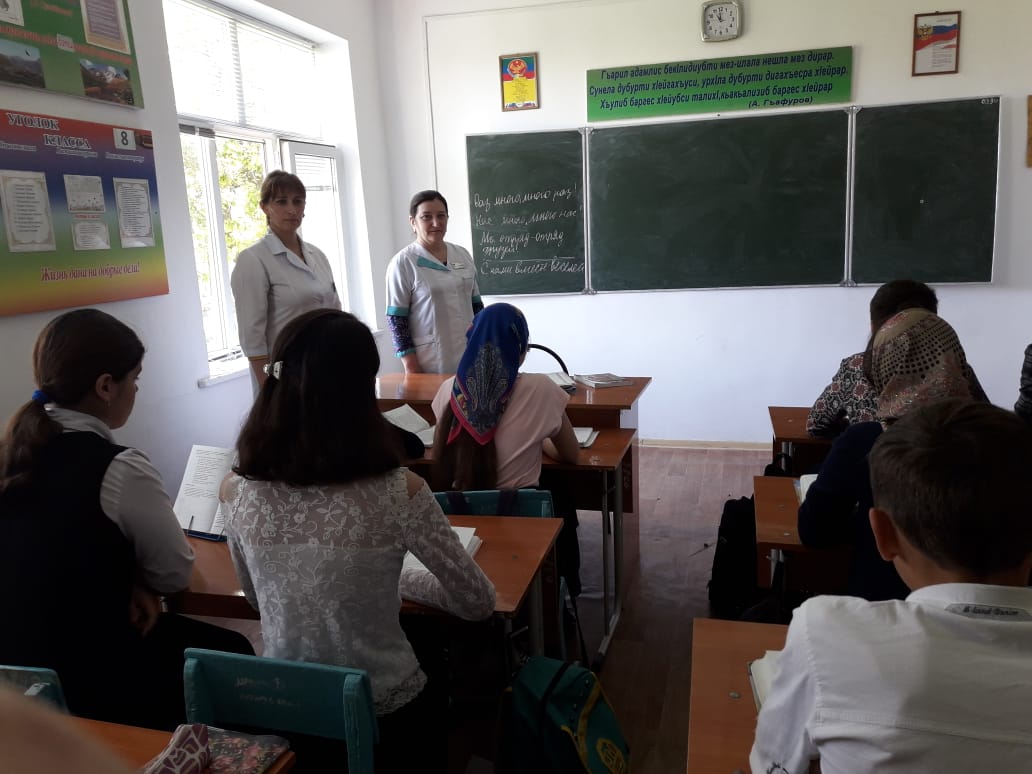 2.Оформлен информационный стенд.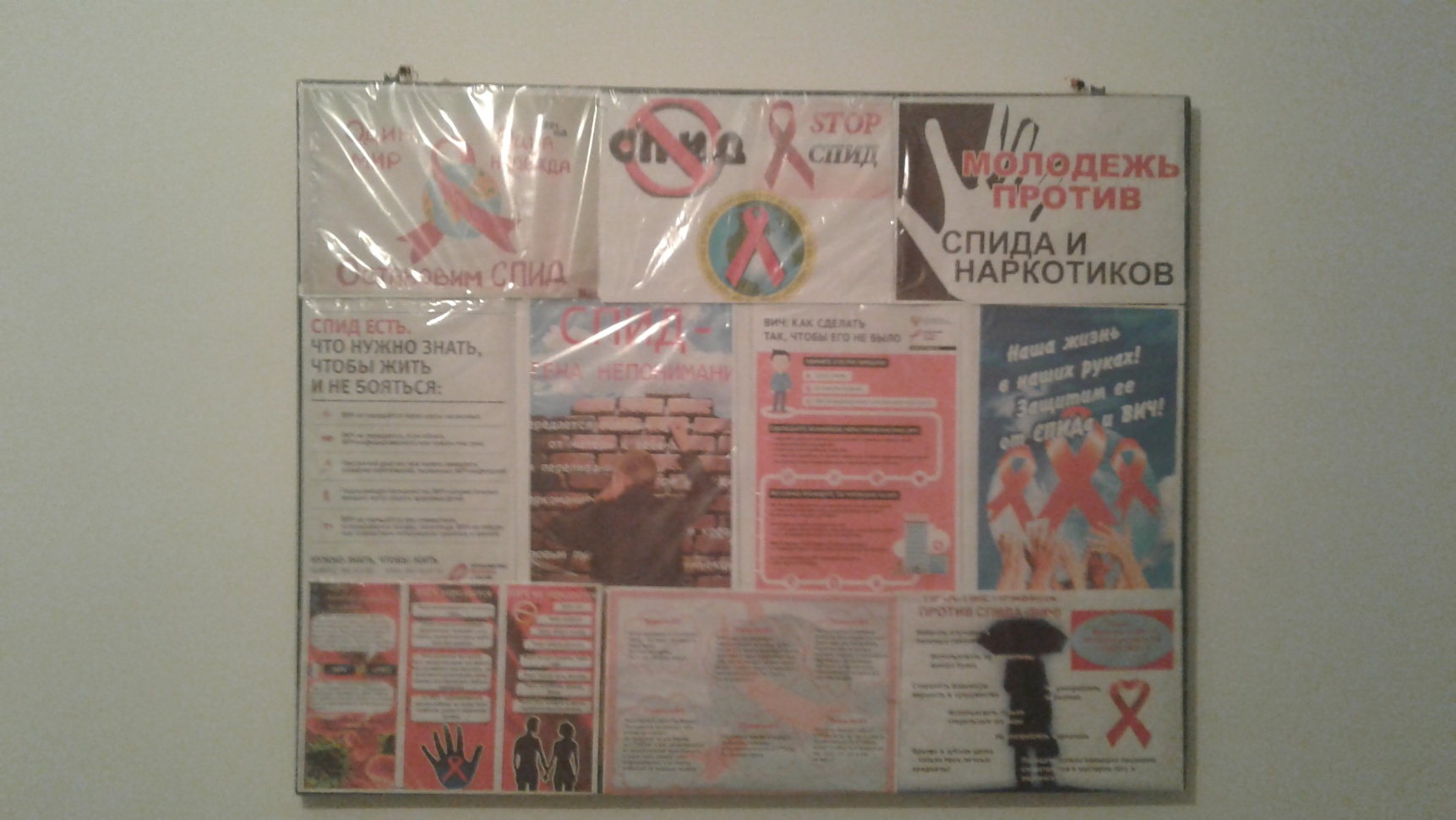 3.Проведено тестирование учащихся  9-11 классов на тему: « Что вы знаете о ВИЧ?»4.Информация о проведенных мероприятиях размещена на официальном сайте ОО.